РОЗПОРЯДЖЕННЯМІСЬКОГО ГОЛОВИм. СумиУ зв’язку із кадровими змінами та враховуючи лист управління боротьби з наркозлочинністю в Сумській області Департаменту боротьби з наркозлочинністю Національної поліції України від 12.04.2022 № 50/40-18/01-2022, керуючись пунктом 20 частини четвертої статті 42 Закону України «Про місцеве самоврядування в Україні»:1. Унести зміни до розпорядження міського голови від 22.03.2022 № 169-Р  «Про створення робочої групи із здійснення заходів щодо забезпечення цінової стабільності на території Сумської міської територіальної громади», виклавши додаток до розпорядження в новій редакції (додається).Міський голова						             Олександр ЛИСЕНКОДаценко, Чайченко 066-131-06-50Розіслати: до справи, членам робочої групиЗаступник начальника відділу торгівлі, побуту та захисту прав споживачів     	             				Г.В. ДаценкоЗаступник міського голови з питаньдіяльності виконавчих органів ради				 С.В. ПоляковНачальник відділу протокольної роботи та контролю 					Л.В. МошаНачальник правового управління					 О.В. ЧайченкоЗаступник міського голови,керуючий справамивиконавчого комітету							 Ю.А. ПавликДодатокдо розпорядження міського головивід   10.05.2022  № 201-Р СКЛАДробочої групи із здійснення контролю щодо забезпечення цінової стабільності на території Сумської міської територіальної громадиЗаступник начальника відділу торгівлі, побуту та захисту прав споживачів Сумської міської ради					                               Г.В. Даценко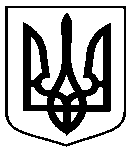 від   10.05.2022  № 201-Р Про внесення змін до розпорядження міського голови від 22.03.2022 № 169-Р «Про створення робочої групи із здійснення заходів щодо забезпечення цінової стабільності на території Сумської міської територіальної громади»Поляков Станіслав ВасильовичЄщенкоВолодимирАнатолійовичзаступник міського голови з питань діяльності виконавчих органів ради – голова робочої групи;начальник управління захисту споживачів Головного управління Держпродспоживслужби в Сумській області– заступник голови робочої групи (за згодою);ДаценкоГалина Володимирівназаступник начальника відділу торгівлі, побуту та захисту прав споживачів Сумської міської ради - заступник голови робочої групи;ЯкубовськаСвітлана Анатоліївнаголовний спеціаліст відділу торгівлі, побуту та захисту прав споживачів Сумської міської ради – секретар робочої групи;Члени робочої групи:Члени робочої групи:Члени робочої групи:ШелухінОлександр Вікторовичпровідний спеціаліст Головного управління Держпродспоживслужби в Сумській області (за згодою);Заїка Сергій Олександровичголовний спеціаліст Головного управління Держпродспоживслужби в Сумській області (за згодою);СтарцеваОлена Володимирівна головний спеціаліст відділу торгівлі, побуту та захисту прав споживачів Сумської міської ради;МарехаЛюдмила Данилівнаголовний спеціаліст відділу торгівлі, побуту та захисту прав споживачів Сумської міської ради;СотникЗоя Борисівнаголовний спеціаліст відділу торгівлі, побуту та захисту прав споживачів Сумської міської ради;ГорбатенкоТетяна Петрівнаголовний спеціаліст відділу торгівлі, побуту та захисту прав споживачів Сумської міської ради;ШаховЮрій ВолодимировичОлійникова Надія ВолодимирівнаЛаврикІван ВасильовичАніщенкоДмитро МиколайовичСозінова Тетяна ФедорівнаМарченкоОлена Анатоліївнаначальник відділу фактичних перевірок Головного управління Державної податкової служби у Сумській області (за згодою);заступник начальника відділу фактичних перевірок Головного управління Державної податкової служби у Сумській області (за згодою);головний державний інспектор Головного управління Державної податкової служби у Сумській області (за згодою);головний державний інспектор Головного управління Державної податкової служби у Сумській області (за згодою);головний державний інспектор Головного управління Державної податкової служби у Сумській області (за згодою);головний державний інспектор Головного управління Державної податкової служби у Сумській області (за згодою);ВойтенкоІгор Григоровичголовний державний інспектор Головного управління Державної податкової служби у Сумській області (за згодою);ДякуличЛюдмила Миколаївна головний державний інспектор Головного управління Державної податкової служби у Сумській області (за згодою);ВиржаковськаНаталія ВікторівнаОксененко                                     Сергій Володимирович                  головний бухгалтер Державної служби з лікарських засобів та контролю за наркотиками у Сумській області (за згодою);заступник начальника управління боротьби з наркозлочинністю в Сумській області- начальник 2-го відділу (протидії правопорушенням на об’єктах легального обігу наркотиків та організаційно-аналітичної роботи Департаменту боротьби з наркозлочинністю Національної поліції України (за згодою);Голопьоров Руслан Володимировичначальник управління «Інспекція з благоустрою міста Суми» Сумської міської ради;Яковенко МиколаІвановичзаступник начальника управління «Інспекція з благоустрою міста Суми» Сумської міської ради;Зеленський Максим Олександровичзаступник начальника управління «Інспекція з благоустрою міста Суми» Сумської міської ради